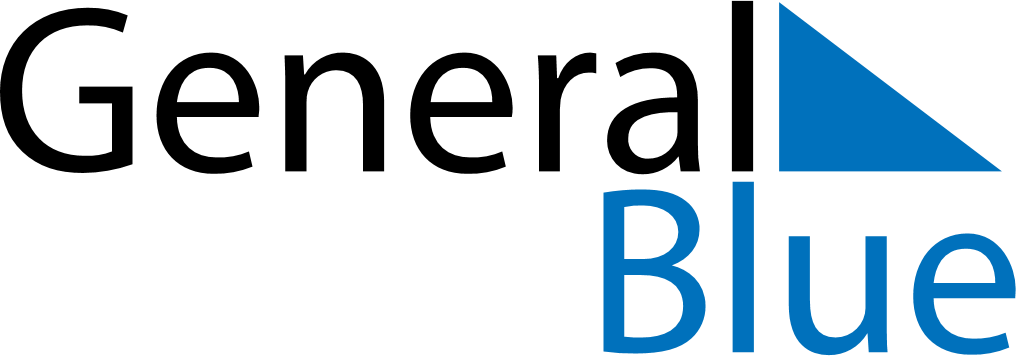 June 2024June 2024June 2024June 2024June 2024June 2024June 2024Laguna Naick-Neck, Formosa, ArgentinaLaguna Naick-Neck, Formosa, ArgentinaLaguna Naick-Neck, Formosa, ArgentinaLaguna Naick-Neck, Formosa, ArgentinaLaguna Naick-Neck, Formosa, ArgentinaLaguna Naick-Neck, Formosa, ArgentinaLaguna Naick-Neck, Formosa, ArgentinaSundayMondayMondayTuesdayWednesdayThursdayFridaySaturday1Sunrise: 7:30 AMSunset: 6:10 PMDaylight: 10 hours and 39 minutes.23345678Sunrise: 7:30 AMSunset: 6:10 PMDaylight: 10 hours and 39 minutes.Sunrise: 7:31 AMSunset: 6:10 PMDaylight: 10 hours and 38 minutes.Sunrise: 7:31 AMSunset: 6:10 PMDaylight: 10 hours and 38 minutes.Sunrise: 7:31 AMSunset: 6:09 PMDaylight: 10 hours and 38 minutes.Sunrise: 7:32 AMSunset: 6:09 PMDaylight: 10 hours and 37 minutes.Sunrise: 7:32 AMSunset: 6:09 PMDaylight: 10 hours and 37 minutes.Sunrise: 7:32 AMSunset: 6:09 PMDaylight: 10 hours and 36 minutes.Sunrise: 7:33 AMSunset: 6:09 PMDaylight: 10 hours and 36 minutes.910101112131415Sunrise: 7:33 AMSunset: 6:09 PMDaylight: 10 hours and 36 minutes.Sunrise: 7:34 AMSunset: 6:09 PMDaylight: 10 hours and 35 minutes.Sunrise: 7:34 AMSunset: 6:09 PMDaylight: 10 hours and 35 minutes.Sunrise: 7:34 AMSunset: 6:09 PMDaylight: 10 hours and 35 minutes.Sunrise: 7:34 AMSunset: 6:09 PMDaylight: 10 hours and 35 minutes.Sunrise: 7:35 AMSunset: 6:10 PMDaylight: 10 hours and 34 minutes.Sunrise: 7:35 AMSunset: 6:10 PMDaylight: 10 hours and 34 minutes.Sunrise: 7:35 AMSunset: 6:10 PMDaylight: 10 hours and 34 minutes.1617171819202122Sunrise: 7:36 AMSunset: 6:10 PMDaylight: 10 hours and 34 minutes.Sunrise: 7:36 AMSunset: 6:10 PMDaylight: 10 hours and 34 minutes.Sunrise: 7:36 AMSunset: 6:10 PMDaylight: 10 hours and 34 minutes.Sunrise: 7:36 AMSunset: 6:10 PMDaylight: 10 hours and 34 minutes.Sunrise: 7:36 AMSunset: 6:10 PMDaylight: 10 hours and 33 minutes.Sunrise: 7:37 AMSunset: 6:11 PMDaylight: 10 hours and 33 minutes.Sunrise: 7:37 AMSunset: 6:11 PMDaylight: 10 hours and 33 minutes.Sunrise: 7:37 AMSunset: 6:11 PMDaylight: 10 hours and 33 minutes.2324242526272829Sunrise: 7:37 AMSunset: 6:11 PMDaylight: 10 hours and 33 minutes.Sunrise: 7:37 AMSunset: 6:11 PMDaylight: 10 hours and 34 minutes.Sunrise: 7:37 AMSunset: 6:11 PMDaylight: 10 hours and 34 minutes.Sunrise: 7:38 AMSunset: 6:12 PMDaylight: 10 hours and 34 minutes.Sunrise: 7:38 AMSunset: 6:12 PMDaylight: 10 hours and 34 minutes.Sunrise: 7:38 AMSunset: 6:12 PMDaylight: 10 hours and 34 minutes.Sunrise: 7:38 AMSunset: 6:13 PMDaylight: 10 hours and 34 minutes.Sunrise: 7:38 AMSunset: 6:13 PMDaylight: 10 hours and 34 minutes.30Sunrise: 7:38 AMSunset: 6:13 PMDaylight: 10 hours and 35 minutes.